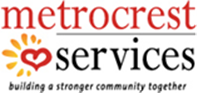 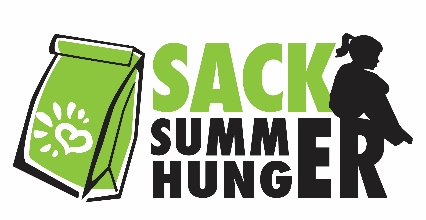 SACK SUMMER HUNGER FAMILY APPLICATIONIf my application is approved, I would like to: Have my sack delivered          Pick my sack up at a designated locationI certify that my family would like to participate in the Metrocrest Services Sack Summer Hunger Program. If my child is allergic to any products, I realize it is my responsibility to prevent him/her from eating those products. In accepting this assistance through Metrocrest Services, I give consent for this declaration to be correlated with all participating agencies in order to assure the most effective use of available funds and delivery of food.Metrocrest Serivces operates in accordance with the US Department of Agriculture and Texas Health and Human Services Commission policy, which prohibits discrimination on the basis of race, color, sex, age, disability, religion, political belief, or national origin.Name (Please Print)		Signature***PLEASE RETURN THIS APPLICATION TO YOUR CHILD’S COUNSELOR BY MAY 1st ***PARENT INFORMATIONPARENT INFORMATIONPARENT INFORMATIONPARENT INFORMATIONPARENT INFORMATIONPARENT INFORMATIONPARENT INFORMATIONPARENT INFORMATIONPARENT INFORMATIONPARENT INFORMATIONPARENT INFORMATIONPARENT INFORMATIONPARENT INFORMATIONParent Last NameParent Last NameParent Last NameParent Last NameParent Last NameFirst NameFirst NameFirst NameFirst NameFirst NameFirst NameMiddle InitialMiddle InitialBirthdate (mm/dd/yyyy)Birthdate (mm/dd/yyyy)Daytime Telephone #Daytime Telephone #Daytime Telephone #Daytime Telephone #Daytime Telephone #Daytime Telephone #Evening Telephone #Evening Telephone #Evening Telephone #Evening Telephone #Evening Telephone #           /         /           /         /(             )             (             )             (             )             (             )             (             )             (             )             (             )(             )(             )(             )(             )Street address                                                                                        Apartment Complex      Street address                                                                                        Apartment Complex      Street address                                                                                        Apartment Complex      Street address                                                                                        Apartment Complex      Street address                                                                                        Apartment Complex      Street address                                                                                        Apartment Complex      Street address                                                                                        Apartment Complex      Street address                                                                                        Apartment Complex      Street address                                                                                        Apartment Complex      Street address                                                                                        Apartment Complex      Street address                                                                                        Apartment Complex      Street address                                                                                        Apartment Complex      Street address                                                                                        Apartment Complex      CityCityCityCityCityCityCityStateStateStateZIP CodeZIP CodeZIP CodeCityCityCityCityCityCityCityTXTXTXHave you received services from Metrocrest Services before?	 Yes	     NoHave you received services from Metrocrest Services before?	 Yes	     NoHave you received services from Metrocrest Services before?	 Yes	     NoHave you received services from Metrocrest Services before?	 Yes	     NoHave you received services from Metrocrest Services before?	 Yes	     NoHave you received services from Metrocrest Services before?	 Yes	     NoHave you received services from Metrocrest Services before?	 Yes	     NoHave you received services from Metrocrest Services before?	 Yes	     NoHave you received services from Metrocrest Services before?	 Yes	     NoHave you received services from Metrocrest Services before?	 Yes	     NoHave you received services from Metrocrest Services before?	 Yes	     NoHave you received services from Metrocrest Services before?	 Yes	     NoHave you received services from Metrocrest Services before?	 Yes	     NoDo you have any disabilities?        Yes	     No             Language Spoken:     English    Spanish    Other  Do you have any disabilities?        Yes	     No             Language Spoken:     English    Spanish    Other  Do you have any disabilities?        Yes	     No             Language Spoken:     English    Spanish    Other  Do you have any disabilities?        Yes	     No             Language Spoken:     English    Spanish    Other  Do you have any disabilities?        Yes	     No             Language Spoken:     English    Spanish    Other  Do you have any disabilities?        Yes	     No             Language Spoken:     English    Spanish    Other  Do you have any disabilities?        Yes	     No             Language Spoken:     English    Spanish    Other  Do you have any disabilities?        Yes	     No             Language Spoken:     English    Spanish    Other  Do you have any disabilities?        Yes	     No             Language Spoken:     English    Spanish    Other  Do you have any disabilities?        Yes	     No             Language Spoken:     English    Spanish    Other  Do you have any disabilities?        Yes	     No             Language Spoken:     English    Spanish    Other  Do you have any disabilities?        Yes	     No             Language Spoken:     English    Spanish    Other  Do you have any disabilities?        Yes	     No             Language Spoken:     English    Spanish    Other  What is your race/ethnicity?	 American Indian/Alaska Native    Asian    Black/African American    Multiple         	 Hispanic/Latino   Native Hawaiian/Pacific Islander    White    Other    Unknown                                                                                             What is your race/ethnicity?	 American Indian/Alaska Native    Asian    Black/African American    Multiple         	 Hispanic/Latino   Native Hawaiian/Pacific Islander    White    Other    Unknown                                                                                             What is your race/ethnicity?	 American Indian/Alaska Native    Asian    Black/African American    Multiple         	 Hispanic/Latino   Native Hawaiian/Pacific Islander    White    Other    Unknown                                                                                             What is your race/ethnicity?	 American Indian/Alaska Native    Asian    Black/African American    Multiple         	 Hispanic/Latino   Native Hawaiian/Pacific Islander    White    Other    Unknown                                                                                             What is your race/ethnicity?	 American Indian/Alaska Native    Asian    Black/African American    Multiple         	 Hispanic/Latino   Native Hawaiian/Pacific Islander    White    Other    Unknown                                                                                             What is your race/ethnicity?	 American Indian/Alaska Native    Asian    Black/African American    Multiple         	 Hispanic/Latino   Native Hawaiian/Pacific Islander    White    Other    Unknown                                                                                             What is your race/ethnicity?	 American Indian/Alaska Native    Asian    Black/African American    Multiple         	 Hispanic/Latino   Native Hawaiian/Pacific Islander    White    Other    Unknown                                                                                             What is your race/ethnicity?	 American Indian/Alaska Native    Asian    Black/African American    Multiple         	 Hispanic/Latino   Native Hawaiian/Pacific Islander    White    Other    Unknown                                                                                             What is your race/ethnicity?	 American Indian/Alaska Native    Asian    Black/African American    Multiple         	 Hispanic/Latino   Native Hawaiian/Pacific Islander    White    Other    Unknown                                                                                             What is your race/ethnicity?	 American Indian/Alaska Native    Asian    Black/African American    Multiple         	 Hispanic/Latino   Native Hawaiian/Pacific Islander    White    Other    Unknown                                                                                             What is your race/ethnicity?	 American Indian/Alaska Native    Asian    Black/African American    Multiple         	 Hispanic/Latino   Native Hawaiian/Pacific Islander    White    Other    Unknown                                                                                             What is your race/ethnicity?	 American Indian/Alaska Native    Asian    Black/African American    Multiple         	 Hispanic/Latino   Native Hawaiian/Pacific Islander    White    Other    Unknown                                                                                             What is your race/ethnicity?	 American Indian/Alaska Native    Asian    Black/African American    Multiple         	 Hispanic/Latino   Native Hawaiian/Pacific Islander    White    Other    Unknown                                                                                             What is your marital status?  	 Single      Married/Domestic Partnership     Divorced     Separated     WidowedWhat is your marital status?  	 Single      Married/Domestic Partnership     Divorced     Separated     WidowedWhat is your marital status?  	 Single      Married/Domestic Partnership     Divorced     Separated     WidowedWhat is your marital status?  	 Single      Married/Domestic Partnership     Divorced     Separated     WidowedWhat is your marital status?  	 Single      Married/Domestic Partnership     Divorced     Separated     WidowedWhat is your marital status?  	 Single      Married/Domestic Partnership     Divorced     Separated     WidowedWhat is your marital status?  	 Single      Married/Domestic Partnership     Divorced     Separated     WidowedWhat is your marital status?  	 Single      Married/Domestic Partnership     Divorced     Separated     WidowedWhat is your marital status?  	 Single      Married/Domestic Partnership     Divorced     Separated     WidowedWhat is your marital status?  	 Single      Married/Domestic Partnership     Divorced     Separated     WidowedWhat is your marital status?  	 Single      Married/Domestic Partnership     Divorced     Separated     WidowedWhat is your marital status?  	 Single      Married/Domestic Partnership     Divorced     Separated     WidowedWhat is your marital status?  	 Single      Married/Domestic Partnership     Divorced     Separated     WidowedHow many people live in your household?How many people live in your household?How many people live in your household?How many people live in your household?How many people live in your household?How many people live in your household?How many people live in your household?How many people live in your household?How many people live in your household?How many people live in your household?How many people live in your household?How many people live in your household?How many people live in your household?What is your family income level?   Under $24,250       $24,251 - $35,200        $35,201 - $56,300       Over $56,300 What is your family income level?   Under $24,250       $24,251 - $35,200        $35,201 - $56,300       Over $56,300 What is your family income level?   Under $24,250       $24,251 - $35,200        $35,201 - $56,300       Over $56,300 What is your family income level?   Under $24,250       $24,251 - $35,200        $35,201 - $56,300       Over $56,300 What is your family income level?   Under $24,250       $24,251 - $35,200        $35,201 - $56,300       Over $56,300 What is your family income level?   Under $24,250       $24,251 - $35,200        $35,201 - $56,300       Over $56,300 What is your family income level?   Under $24,250       $24,251 - $35,200        $35,201 - $56,300       Over $56,300 What is your family income level?   Under $24,250       $24,251 - $35,200        $35,201 - $56,300       Over $56,300 What is your family income level?   Under $24,250       $24,251 - $35,200        $35,201 - $56,300       Over $56,300 What is your family income level?   Under $24,250       $24,251 - $35,200        $35,201 - $56,300       Over $56,300 What is your family income level?   Under $24,250       $24,251 - $35,200        $35,201 - $56,300       Over $56,300 What is your family income level?   Under $24,250       $24,251 - $35,200        $35,201 - $56,300       Over $56,300 What is your family income level?   Under $24,250       $24,251 - $35,200        $35,201 - $56,300       Over $56,300 family INFORMATION - please list all children 18 years old or younger living in your household.family INFORMATION - please list all children 18 years old or younger living in your household.family INFORMATION - please list all children 18 years old or younger living in your household.family INFORMATION - please list all children 18 years old or younger living in your household.family INFORMATION - please list all children 18 years old or younger living in your household.family INFORMATION - please list all children 18 years old or younger living in your household.family INFORMATION - please list all children 18 years old or younger living in your household.family INFORMATION - please list all children 18 years old or younger living in your household.family INFORMATION - please list all children 18 years old or younger living in your household.family INFORMATION - please list all children 18 years old or younger living in your household.family INFORMATION - please list all children 18 years old or younger living in your household.family INFORMATION - please list all children 18 years old or younger living in your household.family INFORMATION - please list all children 18 years old or younger living in your household.Child Last NameChild First NameChild First NameDate of Birth          (mm/dd/yyyy)Disability Disability GenderGenderGenderSchool NameSchool NameSchool NameIs your child allergic to any food products? If yes, which ones? Yes   No Yes   No M     F M     F M     F Yes   No Yes   No M     F M     F M     F Yes   No Yes   No M     F M     F M     F Yes   No Yes   No M     F M     F M     F Yes   No Yes   No M     F M     F M     F Yes   No Yes   No M     F M     F M     F